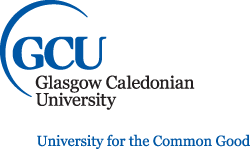 Role Profile – Senior Library Administrator (Collections and Discovery)Person Specification Generic Activity for Administrator / Professional Officer / IT AdvisorJob Title:Senior Library Administrator (Collections and Discovery)School/Dept.:Library ServicesReporting to:Senior Librarian, Collections and DiscoverySenior Librarian, Collections and DiscoverySenior Librarian, Collections and DiscoveryResponsible for Line Management of:Library AssistantsLibrary AssistantsLibrary AssistantsMain Purpose of Role:The main purpose of the post is to organise and supervise the work of library assistants within the Collections and Discovery Team and to contribute to the planning and delivery of the range of services the team delivers.The post holder works as part of the Collections and Discovery team under the direction of the Resource Librarians and contributes to the effective delivery of the following services:The acquisition, description, management, discoverability and accessibility of library electronic resources and physical collections.Management of the University research repository and educational resources repository and support for the Open Access research agendaManagement, development and support of library systems and servicesThe main purpose of the post is to organise and supervise the work of library assistants within the Collections and Discovery Team and to contribute to the planning and delivery of the range of services the team delivers.The post holder works as part of the Collections and Discovery team under the direction of the Resource Librarians and contributes to the effective delivery of the following services:The acquisition, description, management, discoverability and accessibility of library electronic resources and physical collections.Management of the University research repository and educational resources repository and support for the Open Access research agendaManagement, development and support of library systems and servicesThe main purpose of the post is to organise and supervise the work of library assistants within the Collections and Discovery Team and to contribute to the planning and delivery of the range of services the team delivers.The post holder works as part of the Collections and Discovery team under the direction of the Resource Librarians and contributes to the effective delivery of the following services:The acquisition, description, management, discoverability and accessibility of library electronic resources and physical collections.Management of the University research repository and educational resources repository and support for the Open Access research agendaManagement, development and support of library systems and servicesGrade: 555Accountabilities/Responsibilities of the role:Accountabilities/Responsibilities of the role:Accountabilities/Responsibilities of the role:Accountabilities/Responsibilities of the role:Delegated management responsibility for the supervision, training, and support of staff including recording of authorised staff leave, absence and changes to shift rotas, etc.Supervise staff and participate in the processing of all library material, including acquisitions, cataloguing, stock management, withdrawals, resource lists, electronic resources, and shelving operationsOrganise and distribute work to staff, monitor and participate in the workflows associated with preparing and sending orders to suppliers, including ordering, processing invoices and liaising with internal/external contacts to resolve queries or problemsTrain staff in the use of procedures, systems etc. as appropriateResponsibility for the accuracy of records in library catalogue, including classification, and maintaining access to e-resourcesResponsibility for the accuracy of information relating to digitised course materialsAssist in the creation of training guides and promotional/operational material, and the development of new procedures and workflowsLead/contribute to the effective delivery of projects within the library as appropriateMonitor effectively within project teams, focusing on delivery of delegated tasks on time, in full and to/within budgetParticipate in the administration and support of online systems and servicesCompile and maintain data statistics from library systems and databasesLiaison with other teams within the university and with external bodies/suppliers etc.Representation of the service area or campus facility within the University and to external bodies; attendance at workshops/meetings as appropriate for the purposes of continuous professional development and enhancement of professional knowledgeFollow University and Local Health and Safety regulations, standards, and processes to keep staff and users of the library safeAny other tasks appropriate to the post and in line with business needsDelegated management responsibility for the supervision, training, and support of staff including recording of authorised staff leave, absence and changes to shift rotas, etc.Supervise staff and participate in the processing of all library material, including acquisitions, cataloguing, stock management, withdrawals, resource lists, electronic resources, and shelving operationsOrganise and distribute work to staff, monitor and participate in the workflows associated with preparing and sending orders to suppliers, including ordering, processing invoices and liaising with internal/external contacts to resolve queries or problemsTrain staff in the use of procedures, systems etc. as appropriateResponsibility for the accuracy of records in library catalogue, including classification, and maintaining access to e-resourcesResponsibility for the accuracy of information relating to digitised course materialsAssist in the creation of training guides and promotional/operational material, and the development of new procedures and workflowsLead/contribute to the effective delivery of projects within the library as appropriateMonitor effectively within project teams, focusing on delivery of delegated tasks on time, in full and to/within budgetParticipate in the administration and support of online systems and servicesCompile and maintain data statistics from library systems and databasesLiaison with other teams within the university and with external bodies/suppliers etc.Representation of the service area or campus facility within the University and to external bodies; attendance at workshops/meetings as appropriate for the purposes of continuous professional development and enhancement of professional knowledgeFollow University and Local Health and Safety regulations, standards, and processes to keep staff and users of the library safeAny other tasks appropriate to the post and in line with business needsDelegated management responsibility for the supervision, training, and support of staff including recording of authorised staff leave, absence and changes to shift rotas, etc.Supervise staff and participate in the processing of all library material, including acquisitions, cataloguing, stock management, withdrawals, resource lists, electronic resources, and shelving operationsOrganise and distribute work to staff, monitor and participate in the workflows associated with preparing and sending orders to suppliers, including ordering, processing invoices and liaising with internal/external contacts to resolve queries or problemsTrain staff in the use of procedures, systems etc. as appropriateResponsibility for the accuracy of records in library catalogue, including classification, and maintaining access to e-resourcesResponsibility for the accuracy of information relating to digitised course materialsAssist in the creation of training guides and promotional/operational material, and the development of new procedures and workflowsLead/contribute to the effective delivery of projects within the library as appropriateMonitor effectively within project teams, focusing on delivery of delegated tasks on time, in full and to/within budgetParticipate in the administration and support of online systems and servicesCompile and maintain data statistics from library systems and databasesLiaison with other teams within the university and with external bodies/suppliers etc.Representation of the service area or campus facility within the University and to external bodies; attendance at workshops/meetings as appropriate for the purposes of continuous professional development and enhancement of professional knowledgeFollow University and Local Health and Safety regulations, standards, and processes to keep staff and users of the library safeAny other tasks appropriate to the post and in line with business needsDelegated management responsibility for the supervision, training, and support of staff including recording of authorised staff leave, absence and changes to shift rotas, etc.Supervise staff and participate in the processing of all library material, including acquisitions, cataloguing, stock management, withdrawals, resource lists, electronic resources, and shelving operationsOrganise and distribute work to staff, monitor and participate in the workflows associated with preparing and sending orders to suppliers, including ordering, processing invoices and liaising with internal/external contacts to resolve queries or problemsTrain staff in the use of procedures, systems etc. as appropriateResponsibility for the accuracy of records in library catalogue, including classification, and maintaining access to e-resourcesResponsibility for the accuracy of information relating to digitised course materialsAssist in the creation of training guides and promotional/operational material, and the development of new procedures and workflowsLead/contribute to the effective delivery of projects within the library as appropriateMonitor effectively within project teams, focusing on delivery of delegated tasks on time, in full and to/within budgetParticipate in the administration and support of online systems and servicesCompile and maintain data statistics from library systems and databasesLiaison with other teams within the university and with external bodies/suppliers etc.Representation of the service area or campus facility within the University and to external bodies; attendance at workshops/meetings as appropriate for the purposes of continuous professional development and enhancement of professional knowledgeFollow University and Local Health and Safety regulations, standards, and processes to keep staff and users of the library safeAny other tasks appropriate to the post and in line with business needsExpected CriteriaE - Essential or D – Desirable Assessment MethodEducation & Professional QualificationsE1. Degree in a related discipline or relevant professional qualificationApplication FormSkills, Knowledge & Experience Assessment MethodE2. Previous experience of customer focused service management and service delivery E3. Excellent IT skills, including the ability to create, update and maintain spreadsheets and databasesE4. Experience of library IT systems E5. Ability to work flexibly within a team and take on new challenges and continually develop skill base to meet the changing needs of the University E6. Ability to work on own initiativeE7. Good decision making, problem solving and troubleshooting skillsE8. Excellent interpersonal skills and the ability to influence and motivate staffE9. Skilled in organising and retrieving informationE10. Ability to communicate complex information and concepts in simple terms to a range of usersE11. Ability to prioritise workload and work to deadlinesE12. Excellent communication skillsD1. Staff management experienceD2. An up-to-date understanding and knowledge of library developments in Further/Higher Education Application Form & InterviewGCU Values & BehavioursAssessment MethodDemonstrates behaviours which are consistent with the GCU Values (Integrity, Responsibility, Creativity & Confidence)Application Form & Interview Main purpose of the role:The main purpose of this role is to provide and contribute to the provision of support services to an agreed specification and quality standard. The role will require minimum day to day supervision, but clear guidance. Initiative is needed to handle processes and casework and to resolve queries and problems based on judgement and experience, mainly without reference to others. Some roles involve supervision of staff, others involve undertaking specialist functions or the provision of broad, comprehensive administrative services.Generic Activity: - Please note that the amount of focus on each on these activities will vary between specific roles.Typical Work ActivitiesProvide and assist in the coordination of administrative services for committees, working groups and project teamsCommittee Administration-minute taking, preparing agendas and follow up actionPreparation of reports and briefing papersDevelop, maintain and interrogate (review) accurate records, databases and management information systemsCreate a combination of standard and more complex documents or materials for others, using computer packages/softwareContribute to short term projects within own School/Department/UnitCommunication and NetworkingRegularly required to communicate information, both verbally and in writing, of a non-routine nature to staff, students and/or customers which needs careful explanation and interpretation Deal with matters of a sensitive nature that require tact and diplomacyGather and adapt information to meet departmental needs and formulate responses to complex staff/student enquiriesDraft publicity material, letters, take minutes, create presentations and reports, write office procedures etc.Provide effective feedbackOften first line of contactOversee the circulation of information to customers and others to ensure awareness of issuesProvide advice to colleagues and customers based on knowledge and experiences of policies and proceduresPlanning and OrganisingPrioritise own work within a general plan or schedule to meet deadlines and appropriate standards and assist senior staff in planning for future workManage personal day to day work profile in keeping with service demands, within agreed timescales and as directed by line managementOrganise or support event, timescales, meetings etc. and co-ordinate the associated arrangements to ensure activities are administered efficientlyAssist and advise in the planning of administrative service requirementsInput to longer term Department/Team planning processResource Management (People, Finance)May take delegated responsibility for small budgets, or for processing sums of money following established proceduresTake responsibility for stocks of equipment and supplies within a delegated budget, so that supplies are available when requiredFollow established ordering procedures to ensure adequate resources are available to meet work requirementsMay supervise less experienced colleagues within the same work function Stakeholder ManagementProactively and reactively liaise with internal contacts (staff, students, colleagues) and contacts out with the University in order to disseminate key information in the right format to the most appropriate people in order to facilitate future exchange of information and build and maintain relationships.Actively participate in teams, working parties and committeesEstablish and liaises with key contacts in the wider University body to support own activitiesDeal with frequent, wide-ranging contacts of a more complex nature often requiring tact, discussion and negotiationAnalysis, Reporting and DocumentationUse understanding of departmental processes and systems to prepare reports and other materials, using standard and non- standard formatsAnalyse, present and draw conclusions from information, identifying trends and problemsRespond to and resolve problems, judging when to pass complex queries to more senior colleaguesMay be involved in more complex/detailed analysis where conclusions and recommendations will be soughtManagement of Work EnvironmentAn understanding of appropriate health and safety regulations and proceduresTeamwork and Collaboration Provide formal or informal guidance to colleagues where required to maintain operational effectiveness.Contribute to the overall effectiveness of the teamPlay an active part in the wider team, contributing ideas and suggestions as appropriateOrganisational CitizenshipCommitment to University strategy and values Commitment to Continuous Professional Development appropriate to role/disciplineResponsible for co-operating and complying with University and local policies, procedures and processesAny other tasks appropriate to the post and in line with School/Department/University requirementsCore Qualifications/Knowledge/Skills/ExperienceExtensive knowledge and experience of relevant systems, processes, policies and working practices, together with an appreciation of wider University systemsKnowledge and skills typically gained following an extended period of training resulting in a formal qualification (HND minimum)IT Literacy and up to date knowledge of relevant packages, software, databases and IT systems.Analytical and problem-solving skillsStrong interpersonal and influencing skillsRequired to undertake continuous professional development (CPD)Experience of working independently and dealing with unforeseen problemsOrganisational and time management skills, as well as ability to plan and organise short-term activities and events